Ποια είναι τα κύρια στοιχεία ενός χάρτη;Α) Ο τίτλος του (πολιτικός, ιστορικός, κ.λπ.)B) Η κλίμακά του.Είναι φανερό ότι για να καταφέρουμε να απεικονίσουμε ένα μέρος του κόσμου σ’ ένα κομμάτι χαρτί, πρέπει να το μικρύνουμε πολλές φορές. Άρα μια απόσταση πάνω στο χάρτη θα πρέπει να αντιστοιχεί σε μια άλλη, πολύ μεγαλύτερη, στο έδαφος. Η κλίμακα είναι ένας αριθμός που μας πληροφορεί ποια ακριβώς είναι αυτή η αντιστοιχία.Παράδειγμα: Κλίμακα 1/50.000 (διαβάζεται 1 προς 50.000)Σημαίνει ότι ένα εκατοστό στο χάρτη αντιστοιχεί σε 50.000 εκατοστά στο έδαφος, δηλαδή σε 50.000 : 100 = 500 μέτρα.Παρατηρούμε ότι, αφού η κλίμακα είναι ένα κλάσμα, είναι μεγάλη όταν ο παρονομαστής της είναι μεγάλος. Με άλλα λόγια, η κλίμακα 1 : 50.000 είναι πολύ μεγαλύτερη από την κλίμακα 1 : 500.000.Για να μας διευκολύνουν, οι χαρτογράφοι συχνά σχεδιάζουν την κλίμακα με μια άλλη, πιο απλή μορφή, δηλαδή σαν μια ευθεία, πάνω στην οποία είναι γραμμένες οι αποστάσεις. 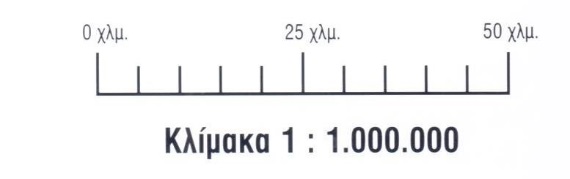 Γ) Το υπόμνημά του.Είναι ένας πίνακας που εξηγεί τι ακριβώς σημαίνουν τα σύμβολα και τα χρώματα του χάρτη που χρησιμοποιούμε.Πηγή: «Νέος Πλήρης Σχολικός Άτλαντας Ελλάδας», εκδόσεις Σαββάλας (σχολική γεωγραφία), ΙΣΒΝ: 960-423-091-3, σελ. 6Πρακτικά:***********************************************************Άσκηση 1η Έστω ένας χάρτης με κλίμακα 1 : 5.000Θέλουμε να υπολογίσουμε μια απόσταση που, όταν την μετρήσουμε με το κλιμακόμετρο στην ίδια κλίμακα (1 : 5.000) είναι π.χ. 15 εκατοστά (στο κλιμακόμετρο).Πόση είναι αυτή η απόσταση στην πραγματικότητα (στο έδαφος;)ΑπάντησηΤο ένα εκατοστό του χάρτη αντιστοιχεί σε 5.000 εκατοστά στο έδαφος ή σε 50 μέτραΤα 15 εκατοστά    »       »           »            »     Χ;         »          »       »      »  »   »     »; Χ= 50 μέτρα x 15 / 1 = 750 μέτρα (Αν το Χ το παίρναμε σε εκατοστά θα ήταν: 75.000 εκατοστά)Επομένως μια απόσταση στον χάρτη κλίμακας 1 : 5000, π.χ. 15 εκατοστά, αντιστοιχεί στο έδαφος σε 750 μέτρα.***********************************************************Άσκηση 2η Έστω ένας χάρτης με κλίμακα 1 : 2.000Θέλουμε να υπολογίσουμε μια απόσταση που, όταν την μετρήσουμε με το κλιμακόμετρο στην ίδια κλίμακα (1 : 2.000) είναι π.χ. 15 εκατοστά (στο κλιμακόμετρο).Πόση είναι αυτή η απόσταση στην πραγματικότητα (στο έδαφος;)ΑπάντησηΤο ένα εκατοστό του χάρτη αντιστοιχεί σε 2.000 εκατοστά στο έδαφος ή σε 20 μέτραΤα 15 εκατοστά    »       »           »            »     Χ;         »          »       »      »  »   »     »; Χ= 20 μέτρα x 15 / 1 = 300 μέτρα(Αν το Χ το παίρναμε σε εκατοστά θα ήταν: 30.000 εκατοστά)Επομένως μια απόσταση στον χάρτη κλίμακας 1 : 2.000, π.χ. 15 εκατοστά, αντιστοιχεί στο έδαφος σε 300 μέτρα.***********************************************************